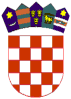  R E P U B L I K A    H R V A T S K A KRAPINSKO-ZAGORSKA ŽUPANIJA               GRAD PREGRADA              GRADONAČELNIKKLASA: 940-01/21-01/46URBROJ: 2214/01-02-21-01Pregrada, 20.05.2021.Na temelju članka 131. – 133. Zakona o cestama (Narodne novine broj 84/11, 22/13, 54/13, 148/13, 92/14 i 110/19), gradonačelnik Grada Pregrade objavljujeJAVNI POZIVNOSITELJIMA STVARNIH PRAVA NA NEKRETNINAMA O ZAPOČINJANJU POSTUPKA EVIDENTIRANJA NERAZVRSTANE CESTEGrad Pregrada obavještava nositelje stvarnih prava na nekretninama koje neposredno graniče sa zemljištem na kojem je izgrađena nerazvrstana cesta K-13 D206-Ciglenjaki-Vešligaji-Flegari-Vrh-K2 od kč.br. 2868, 3257, 3260/1-ova put, 1052, 3262-put, 1066, 1065, 1067, 1068, 1070, 1071, 1072 i dr., k.o. Kostel o započinjanju postupka evidentiranja nerazvrstane ceste i to obilježavanjem granica na kojem je izgrađena cesta.Naziv katastarske općine: k.o. Kostel.Oznake ceste: K-13 D206-Ciglenjaki-Vešligaji-Flegari-Vrh-K2. Opis dionice: Prometnica K-13 D206-Ciglenjaki-Vešligaji-Flegari-Vrh-K2 od  kč.br.  2868, 3257, 3260/1-ova put, 1052, 3262-put, 1066, 1065, 1067, 1068, 1070, 1071, 1072  i dr., k.o. Kostel.Datum započinjanja radova: dana 26.06.2021. godine od 14,30 – 15,30 sati (počevši od kč.br.  2868, k.o. Kostel), predstavnici Grada Pregrade započeti će obilježavanje granica zemljišta na kojem je izgrađena nerazvrstana cesta uz stručnu pomoć ovlaštenog inž. geodet. koji brine da lomne točke budu ispravno stabilizirane i obilježene.Podaci o ovlaštenom inž. geodezije: Zlatko Šurbek, mag.ing.geod.et.geoinf., Geo 1155, Ured ovlaštenog inženjera geodezije Zlatko Šurbek, mag.ing.geod.et.geoinf, 49231 Hum na Sutli, Druškovec Humski 66/2.Nositelji stvarnih prava na zemljištu mogu izvršiti uvid u geodetski elaborat izvedenog stanja predmetne  nerazvrstane  ceste  te zatražiti eventualna dodatna pojašnjenja, dana 28.07.2021. godine od 9,00 – 12,00 sati u vijećnici Grada Pregrade.  								         GRADONAČELNIK								    Marko Vešligaj, univ.spec.pol.